ИНСТРУКЦИЯпо подаче заявления (документов) в КГБПОУ ЧГТТ через ЕПГУ – Единый портал государственных и муниципальных услуг.Круг заявителей, имеющих право на подачу заявления (документов) через ЕПГУ:- лицо, в возрасте восемнадцати лет и старше, имеющее основное общее или среднее общее образование (далее – поступающий);- родители (законные представители) несовершеннолетнего поступающего;- лицо, действующее от имени законного представителя поступающего на основании документа, подтверждающего родство заявителя (или законность представления прав несовершеннолетнего получателя государственной услуги), оформленного в соответствии с требованиями законодательства Российской Федерации.Перечень документов, необходимых для предоставления государственной услуги:- Заявление в электронном виде;- согласие на обработку персональных данных;- документ об образовании и о квалификации;- 4 фотографии;- документ иностранного государства об образовании и (или) документ об образовании и о квалификации, с переводом на русский язык заверенный нотариально документ иностранного государства об образовании и приложения к нему (Для иностранных граждан, лиц без гражданства, в том числе соотечественников, проживающих за рубежом);- копии документов или иных доказательств, подтверждающих принадлежность соотечественника, проживающего за рубежом.- документ о прохождении обязательного предварительного медицинского осмотра (обследования) при поступлении на обучение по специальностям, входящим в перечень специальностей, при приеме на обучение по которым поступающие проходят обязательные предварительные медицинские осмотры (обследования).- иные документы, предоставляемые по собственной инициативе (подтверждающие результаты индивидуальных достижений поступающего, договор о целевом обучении, характеристика и т.п.).Срок предоставления государственной услуги:- прием документов в КГБПОУ «Чегдомынский горно-технологический техникум» по основным образовательным программам (очная,  заочная формы обучения) начинается с 19 июня 2023 года и осуществляется до 15 августа 2023 года на очную форму обучения и до 15 сентября 2023 года на заочную форму обучения.4. Срок приема заявления (документов):- заявление, поданное в электронной форме посредством ЕПГУ до 16.00 часов рабочего дня, считается принятым специалистом приемной комиссии техникума в день его подачи;- заявление, поданное посредством ЕПГУ после 16.00 часов рабочего дня либо в нерабочий день, считается принятым в приемной комиссии техникума на следующий рабочий день;- срок предоставления документов, подтверждающих результат предоставления государственной услуги, составляет не более трех рабочих дней со дня принятия решения о приеме Заявления.5. Основаниями для отказа в приеме документов для предоставления государственной услуги являются:- заявителем представлен неполный комплект документов, необходимых для предоставления государственной услуги; - некорректно заполнено Заявление и представленные документы, в том числе при представлении документов в электронном виде на ЕПГУ: отсутствие заполнения, недостоверное, неполное либо неправильное, несоответствующее требованиям, установленным нормативными правовыми актами Российской Федерации, локальными нормативными актами техникума; - электронные документы представлены в форматах, не предусмотренные Приказом Министерства образования и науки Хабаровского края от 12 мая 2022 г. N 17;- нарушены требования к сканированию представляемых документов;	- подача Заявления и иных документов в электронной форме, подписанных с использованием электронной подписи, не принадлежащей заявителю или представителю заявителя; - не указаны фамилия, имя, отчество, адрес заявителя (его представителя), почтовый адрес, по которому должен быть направлен ответ заявителю;- поступление Заявления, аналогичного ранее зарегистрированному Заявлению, срок предоставления государственной услуги по которому не истек на момент поступления такого Заявления;- в Заявлении содержатся нецензурные либо оскорбительные выражения, угрозы жизни, здоровью, имуществу должностного лица, а также членов его семьи, при этом заявителю сообщается о недопустимости злоупотребления правом.6.1. Основания для приостановления предоставления государственной услуги отсутствуют.6.2. Основаниями для отказа в предоставлении государственной услуги являются: - наличие противоречивых сведений в Заявлении и приложенных к нему документах; - несоответствие заявителя кругу лиц, имеющих право на подачу заявления; - несоответствие поданных документов, по форме или содержанию требованиям законодательства Российской Федерации; - отзыв Заявления по инициативе заявителя; - непредставление оригиналов документов, сведения о которых указаны заявителем в электронной форме Заявления на ЕПГУ в сроки, предусмотренные локальным нормативным актом техникума; - несоответствие оригиналов документов сведениям, указанным в Заявлении или в электронной форме Заявления на ЕПГУ; - предоставление заявителем сведений, не соответствующих действительности.7. Подача Заявления (документов) через ЕПГУ – Единый портал государственных и муниципальных услуг, осуществляется с соблюдением всех требований предусмотренных Приказом Министерства образования и науки Хабаровского края от 12 мая 2022 г. N 17 "Об утверждении административного регламента предоставления министерством образования и науки Хабаровского края государственной услуги "Прием и регистрация заявлений на обучение в образовательные организации, реализующие программы среднего профессионального образования".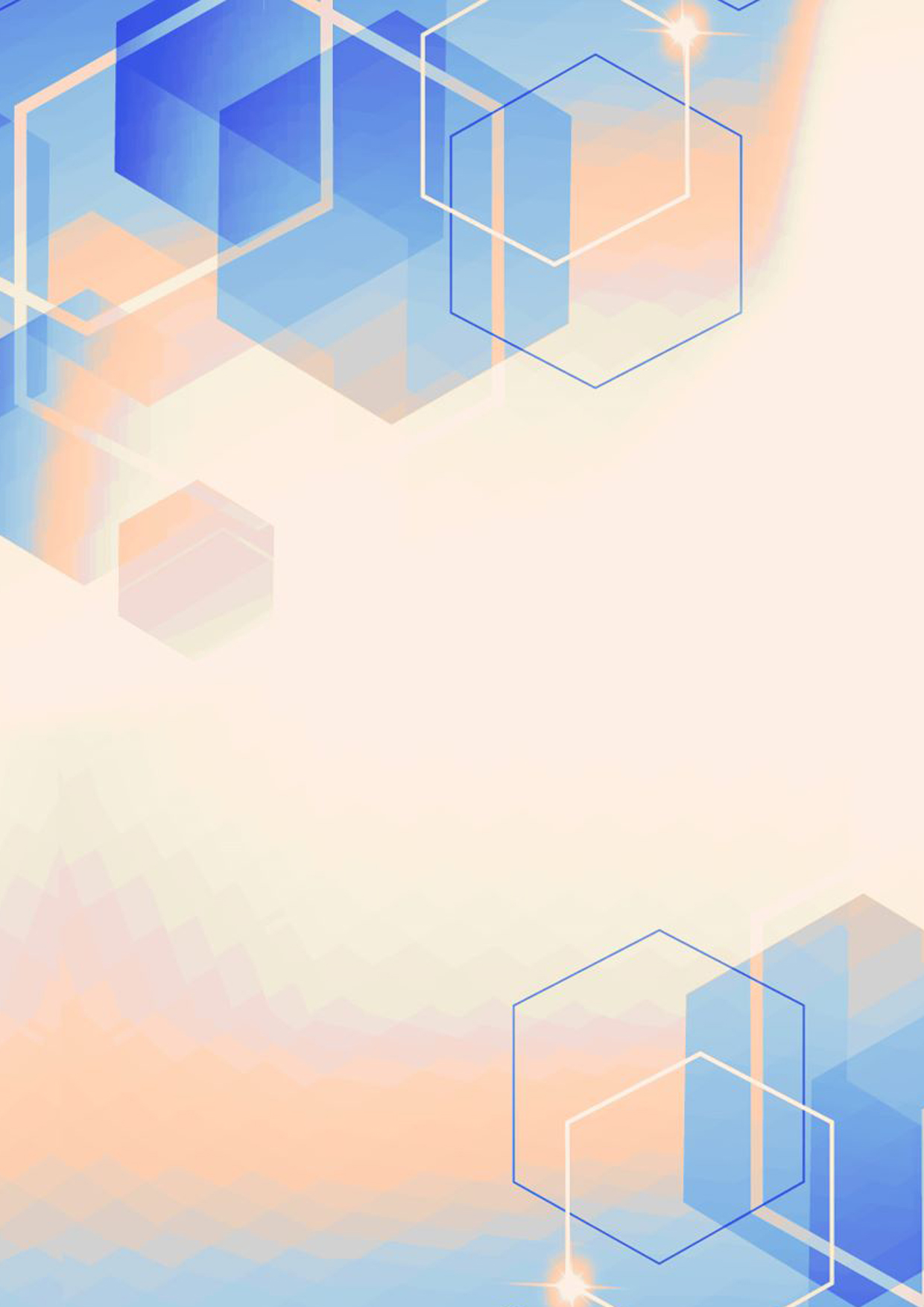 